                                                What is tic-tac-toe game?Tic tac teo(American English),noughts and crosses(British English),xs and os is a papper and pencil game for two players,x and o,who take turns marking the spaces in a 3 mutiply 3 grid. the player who succeeds in placing 3 of their marks in a horizontal,vertical,or diagonal row in the winner.Programe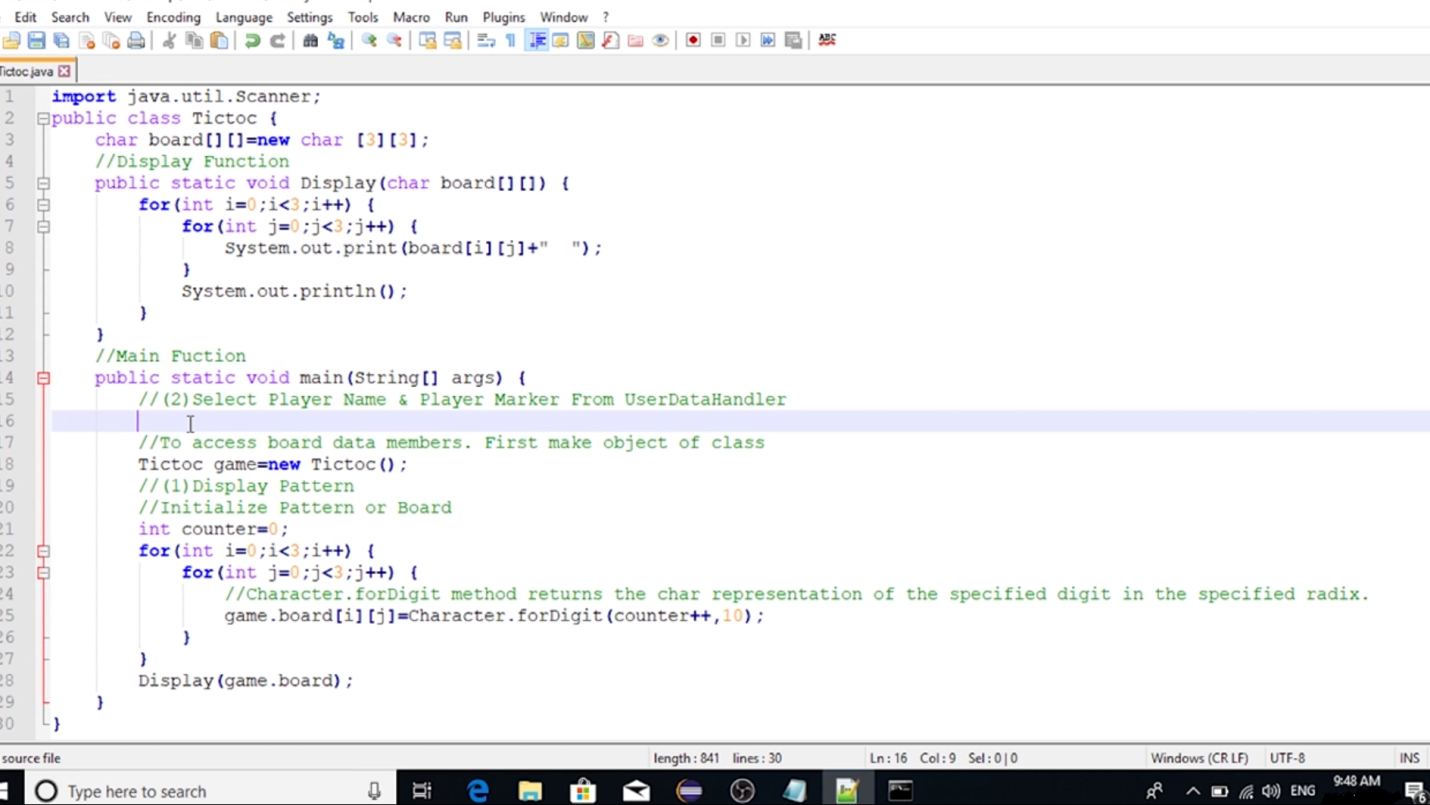 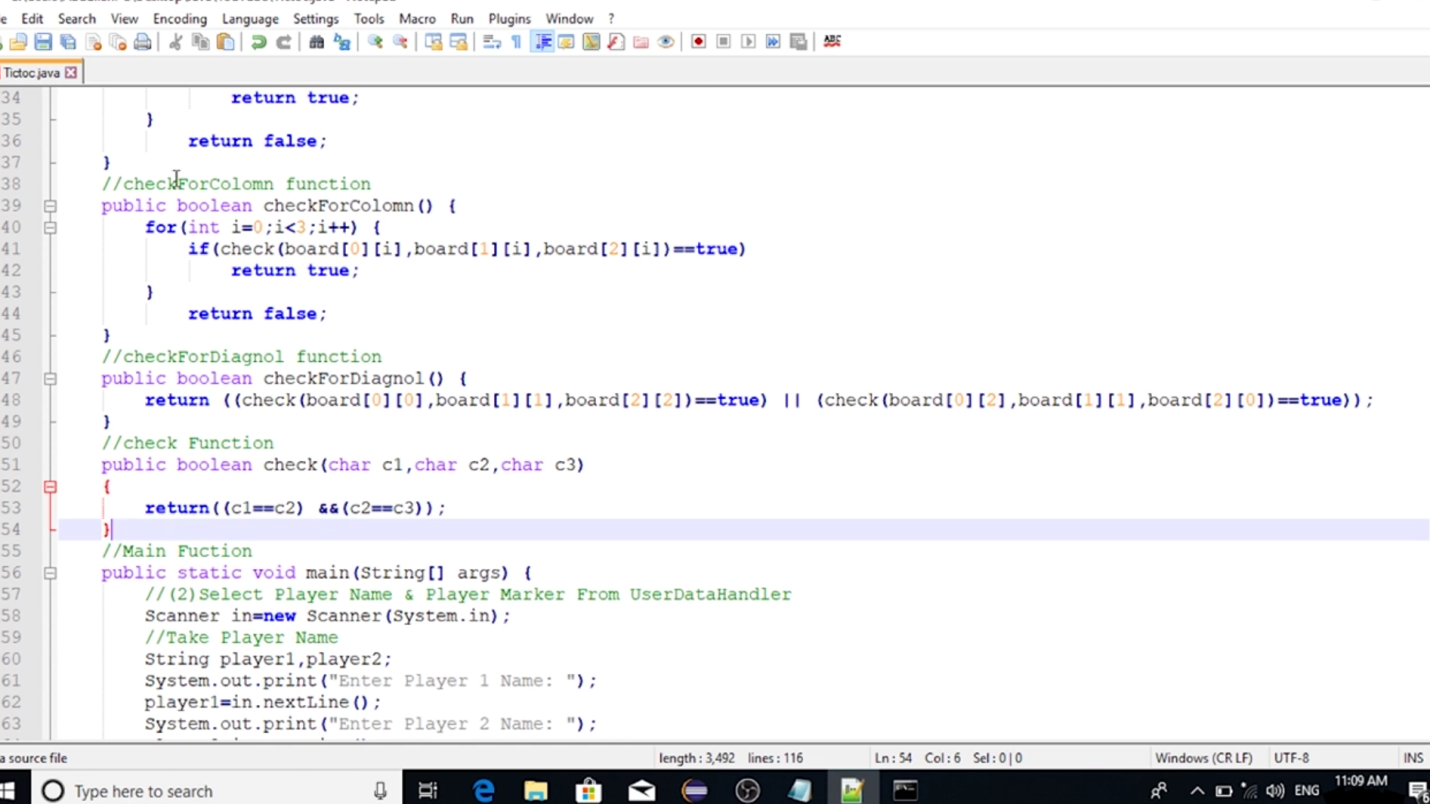 output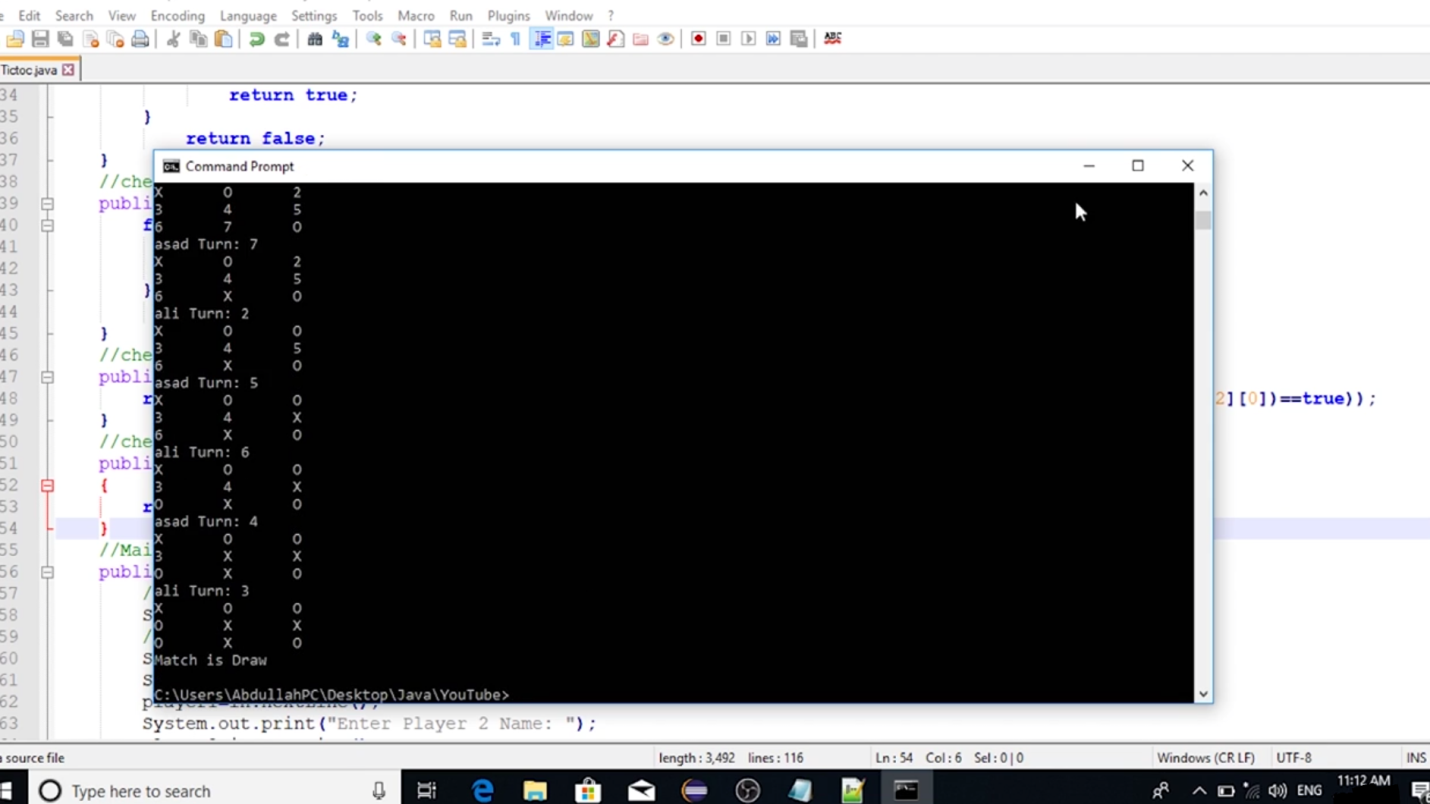 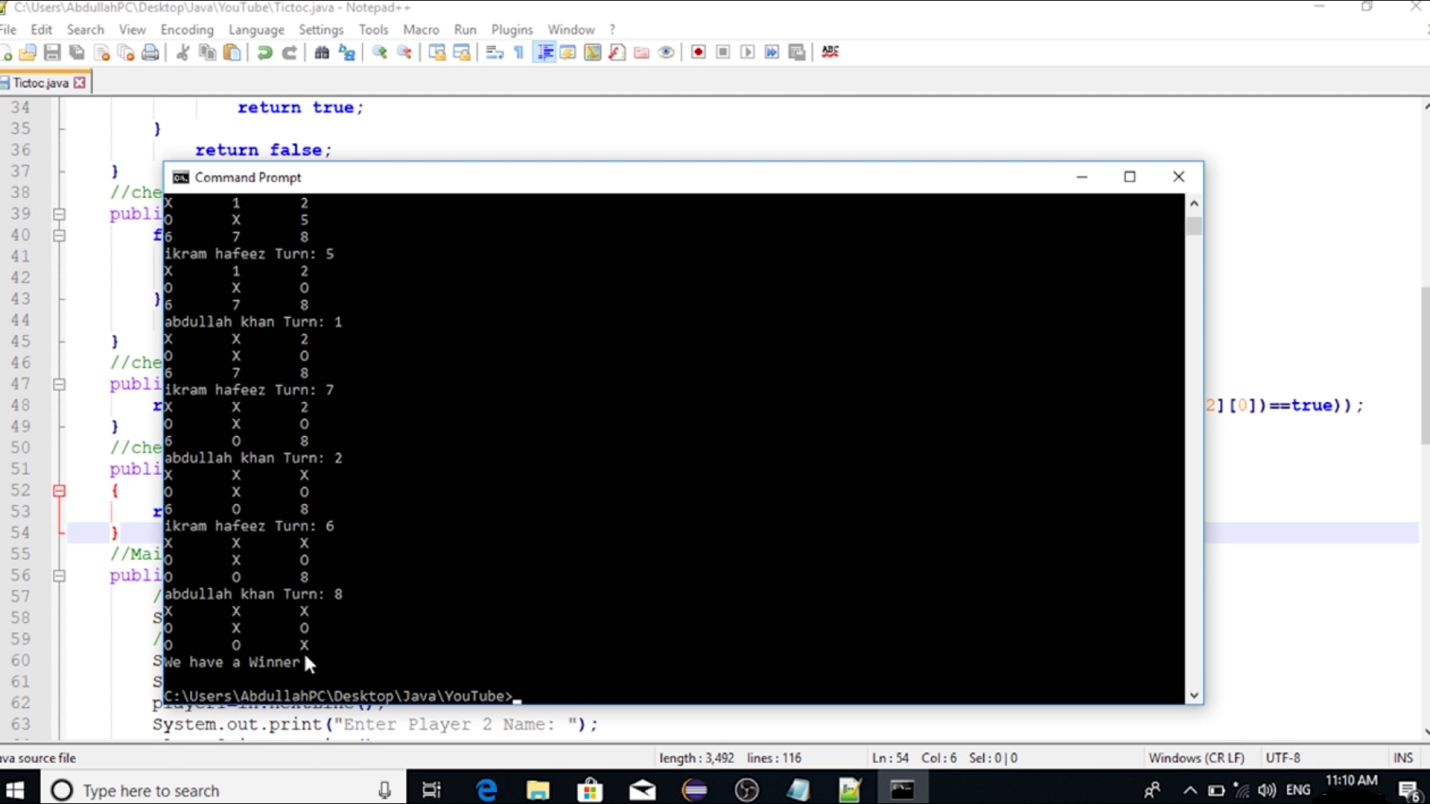 nameAltaf hussainI.D16630Class and semisterBs SE-2(SEC B)ASSIGNMENT SUBMMITEDAYUB KHAN SIRDATE 29/05/2020